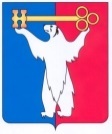 АДМИНИСТРАЦИЯ ГОРОДА НОРИЛЬСКАКРАСНОЯРСКОГО КРАЯПОСТАНОВЛЕНИЕ04.05.2021	                                         г. Норильск 			                      № 179О внесении изменений в отдельные постановления Администрации города НорильскаВ соответствии с распоряжением Администрации города Норильска «О мероприятиях по реализации решения Норильского городского Совета депутатов от 23.03.2021 №27/5-609 «Об утверждении структуры Администрации города Норильска» ПОСТАНОВЛЯЮ:1. Внести в примерную форму устава муниципального казенного учреждения муниципального образования город Норильск, утвержденную постановлением Администрации города Норильска от 28.12.2010 №525 (далее – Примерная форма устава 1), следующие изменения:1.1. Пункт 1.5 Примерной формы устава 1 изложить в следующей редакции:«1.5. Учредителем Учреждения от имени муниципального образования город Норильск выступает Администрация города Норильска.Функции и полномочия учредителя в отношении Учреждения осуществляются Администрацией города Норильска непосредственно, а также Управлением имущества Администрации города Норильска (далее - Управление имущества), Финансовым управлением Администрации города Норильска (далее - Финансовое управление) и (при наличии) соответствующим структурным подразделением Администрации города Норильска, в ведении которого находится Учреждение (именуемым в дальнейшем Управление) в соответствии с Порядком создания и деятельности муниципальных казенных учреждений муниципального образования город Норильск, утвержденным постановлением Администрации города Норильска.Подведомственность Учреждения определяется правовым актом Администрации города Норильска, подлежащим изданию Главой города Норильска. ______________ (указывается «Управление» (в случае определения Учреждения в подведомственность соответствующему структурному подразделению Администрации города Норильска) либо «Администрация города Норильска» (в случае, если Учреждение не определено в подведомственность соответствующего структурного подразделения Администрации города Норильска) осуществляет бюджетные полномочия главного распорядителя (распорядителя) бюджетных средств в отношении Учреждения.».2. Внести в примерную форму устава муниципального бюджетного учреждения муниципального образования город Норильск, утвержденную постановлением Администрации города Норильска от 14.03.2011 №104 (далее – Примерная форма устава 2), следующие изменения:2.1. Пункт 1.5 Примерной формы устава 2 изложить в следующей редакции:«1.5. Учредителем Учреждения от имени муниципального образования город Норильск выступает Администрация города Норильска.Функции и полномочия учредителя в отношении Учреждения осуществляются Администрацией города Норильска непосредственно, а также Управлением имущества Администрации города Норильска (далее - Управление имущества), Финансовым управлением Администрации города Норильска (далее - Финансовое управление) и (при наличии) соответствующим структурным подразделением Администрации города Норильска, в ведении которого находится Учреждение (именуемым в дальнейшем Управление) в соответствии с Порядком создания и деятельности муниципальных бюджетных учреждений муниципального образования город Норильск, утвержденным постановлением Администрации города Норильска.Подведомственность Учреждения определяется правовым актом Администрации города Норильска, подлежащим изданию Главой города Норильска. ______________ (указывается «Управление» (в случае определения Учреждения в подведомственность соответствующему структурному подразделению Администрации города Норильска) либо «Администрация города Норильска» (в случае, если Учреждение не определено в подведомственность соответствующего структурного подразделения Администрации города Норильска) осуществляет бюджетные полномочия главного распорядителя (распорядителя) бюджетных средств в отношении Учреждения.».3. Внести в примерную форму устава муниципального автономного учреждения муниципального образования город Норильск, утвержденную постановлением Администрации города Норильска от 29.08.2018 №340 (далее – Примерная форма устава 3), следующие изменения:3.1. Пункт 1.5 Примерной формы устава 3 изложить в следующей редакции:«1.5. Учредителем Учреждения от имени муниципального образования город Норильск выступает Администрация города Норильска.Функции и полномочия учредителя в отношении Учреждения осуществляются Администрацией города Норильска непосредственно, а также Управлением имущества Администрации города Норильска (далее - Управление имущества), Финансовым управлением Администрации города Норильска (далее - Финансовое управление) и (при наличии) соответствующим структурным подразделением Администрации города Норильска, в ведении которого находится Учреждение (именуемым в дальнейшем Управление) в соответствии с Порядком создания и деятельности муниципальных автономных учреждений муниципального образования город Норильск, утвержденным постановлением Администрации города Норильска.Подведомственность Учреждения определяется правовым актом Администрации города Норильска, подлежащим изданию Главой города Норильска. ______________ (указывается «Управление» (в случае определения Учреждения в подведомственность соответствующему структурному подразделению Администрации города Норильска) либо «Администрация города Норильска» (в случае, если Учреждение не определено в подведомственность соответствующего структурного подразделения Администрации города Норильска) осуществляет бюджетные полномочия главного распорядителя (распорядителя) бюджетных средств в отношении Учреждения.».4. Заместителям Главы города Норильска обеспечить подготовку проектов распоряжений Администрации города Норильска, издаваемых Главой города Норильска (об утверждении перечней подведомственных подчиненным структурным подразделениям Администрации города Норильска муниципальных учреждений муниципального образования город Норильск), в месячный срок со дня издания настоящего постановления (за исключением случаев, установленных распоряжением Администрации города Норильска от 29.03.2021 №1417 «О мероприятиях по реализации решения Норильского городского Совета депутатов от 23.03.2021 №27/5-609 «Об утверждении структуры Администрации города Норильска» и случая, указанного в пункте 5 настоящего распоряжения).5. Правовому управлению Администрации города Норильска в месячный срок со дня издания настоящего постановления подготовить проект распоряжения Администрации города Норильска, издаваемого Главой города Норильска, об утверждении перечня муниципальных учреждений муниципального образования город Норильск, подведомственных Администрации города Норильска.6. Руководителям муниципальных учреждений муниципального образования город Норильск при первом изменении уставов возглавляемых муниципальных учреждений обеспечить привидение уставов в соответствие с настоящим постановлением, за исключением случаев, установленных распоряжением Администрации города Норильска от 29.03.2021 №1417 «О мероприятиях по реализации решения Норильского городского Совета депутатов от 23.03.2021 № 27/5-609 «Об утверждении структуры Администрации города Норильска».7. Руководителям структурных подразделений Администрации города Норильска в течение пяти рабочих дней ознакомить с настоящим постановлением руководителей подведомственных муниципальных учреждений, а в случае временного отсутствия руководителя муниципального учреждения (отпуск, временная нетрудоспособность, служебная командировка и др.) - в срок не позднее 3 рабочих дней со дня выхода его на работу. 8. Управлению по персоналу Администрации города Норильска ознакомить с настоящим постановлением под роспись:8.1. заместителей Главы города Норильска, начальников Правового управления Администрации города Норильска, Управления общего и дошкольного образования Администрации города Норильска, Управления по спорту Администрации города Норильска, Управления по делам культуры и искусства Администрации города Норильска, Управления имущества Администрации города Норильска, Управления городского хозяйства Администрации города Норильска, Управления по делам гражданской обороны и чрезвычайным ситуациям Администрации города Норильска, в порядке, предусмотренном Регламентом Администрации города Норильска;8.2. в течение пяти рабочих дней ознакомить с настоящим постановлением руководителей муниципальных учреждений, не находящихся в ведении структурных подразделений Администрации города Норильска, а в случае временного отсутствия руководителя муниципального учреждения (отпуск, временная нетрудоспособность, служебная командировка и др.) - в срок не позднее 3 рабочих дней со дня выхода его на работу.9. Опубликовать в газете «Заполярная правда» настоящее постановление, а также следующие постановления Администрации города Норильска:- постановление Администрации города Норильска от 28.12.2010 № 525 «Об утверждении примерной формы Устава муниципального казенного учреждения муниципального образования город Норильск»;- постановление Администрации города Норильска от 14.03.2011 № 104 «Об утверждении примерной формы Устава муниципального бюджетного учреждения муниципального образования город Норильск»;- постановление Администрации города Норильска от 18.10.2013 № 449 «О внесении изменения в постановление Администрации города Норильска от 14.03.2011 № 104».10. Разместить настоящее постановление на официальном сайте муниципального образования город Норильск.Глава города Норильска		      			                                  Д.В. Карасев